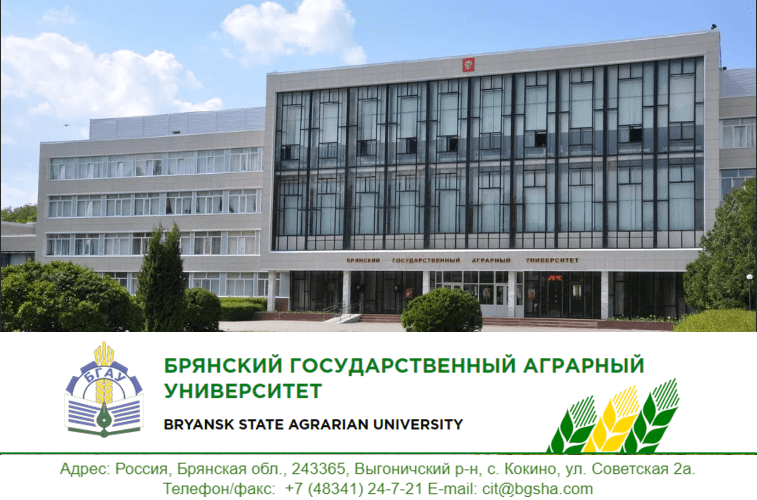 МИНИСТЕРСТВО СЕЛЬСКОГО ХОЗЯЙСТВА РОССИЙСКОЙ ФЕДЕРАЦИИФЕДЕРАЛЬНОЕ ГОСУДАРСТВЕННОЕ БЮДЖЕТНОЕ ОБРАЗОВАТЕЛЬНОЕ УЧРЕЖДЕНИЕВЫСШЕГО ОБРАЗОВАНИЯ «БРЯНСКИЙ ГОСУДАРСТВЕННЫЙ АГРАРНЫЙ УНИВЕРСИТЕТ»ИНСТИТУТ ВЕТЕРИНАРНОЙ МЕДИЦИНЫ И БИОТЕХНОЛОГИИИнформационное письмо-приглашение29-30 марта 2023 г.Состоится IV Международная научно-практическая конференция студентов, аспирантов и молодых ученых«ПРОБЛЕМЫ ИнтенсивноГОРАЗВИТИЯ животноводства и их решение»Уважаемые коллеги!Ректорат Брянского государственного аграрного университета, дирекция института ветеринарной медицины и биотехнологии приглашают Вас принять участие в IV Международной научно-практической конференции студентов, аспирантов и молодых ученых «Проблемы интенсивного развития животноводства и их решение», которая состоится 29-30 марта 2023 года в читальном зале научной библиотеки Университета.В конференции планируется работа секций:- Ветеринарное обслуживание продуктивных и непродуктивных животных;- Разведение, селекция, генетика и воспроизводство с.-х. животных;- Кормопроизводство, кормление с.-х. животных и технология кормов;- Технология производства продукции животноводства и её переработка;- Экология.Цель конференции: представление и обсуждение результатов научных исследований студентов, аспирантов и молодых ученых по актуальным вопросам развития агропромышленного комплекса и решению проблем экологии.Форма участия: очная, очная в режиме on-lain, заочная.По итогам конференции:- публикуется сборник трудов, который будет доступен в электронной версии, размещен в научной электронной библиотеке elibrary.ru и зарегистрирован в наунометрической базе РИНЦ;- в течение 30 дней после проведения конференции PDF-формат сборника размещается на официальном сайте ФГБОУ ВО Брянский ГАУ;- при всех формах участия выдается сертификат по электронной почте.Условия участия: принимаются работы от аспирантов, магистров, студентов высших учебных заведений, молодых ученых, специалистов государственной и производственной ветеринарной службы.Для участия в научно-практической конференции необходимо предоставить статью и заявку в одном файле на электронную почту  (yisimon65@mail.ru ) до 21 марта 2023 года. Публикация статьи в сборнике конференции бесплатная при условии наличия ссылок на публикации сотрудников ФГБОУ ВО Брянский ГАУ, размещенных в научной электронной библиотеке elibrary.ru.Требования к оформлению статейОбъем публикации до 5 страниц формата А4, включая таблицы и рисунки.Первая строка - УДК  - слева в верхнем углу без абзаца. Вторая строка - НАЗВАНИЕ СТАТЬИ - полужирным шрифтом, прописными буквами, выравнивание по центру. Третья строка - Ф.И.О. автора статьи (полностью) должность – полужирный, курсив. Четвертая строка  – научный руководитель, ученое звание, ученая степень, должность, название организации, Ф.И.О. (сокращения не допускаются) - курсив, выравнивание по центру. Название статьи, автор и научный руководитель предоставляются на русском и английском языках. Если авторов статьи несколько, то информация повторяется для каждого автора.Перед основным текстом статьи печатается аннотация на русском и английском языках (не более 5 строк на каждом из языков). Ключевые слова на русском и английском языках (5-6 слов или словосочетаний).Через 1 строку – текст статьи. Он должен включать введение, материалы и методы, результаты исследований и их обсуждение, заключение (выводы). Через 1 строку – надпись «Список литературы». После нее приводится список литературы (не более 10) в порядке упоминания, со сквозной нумерацией (оформленный в соответствии с ГОСТ Р 7.0.5-2008). Ссылки в тексте на соответствующий источник из списка литературы оформляются в квадратных скобках. Использование автоматических постраничных ссылок не допускается.Требования к тексту:параметры текстового редактора - поля 2 см со всех сторон;шрифт Times New Roman, размер – 14;межстрочный интервал – 1;выравнивание по ширине;абзацный отступ 1 см;ориентация листа – книжная.таблицы (выполняются в формате Word) должны быть пронумерованы, сопровождаться текстовым заголовком, расположенным по центру, ширина таблиц - в соответствии с границами основного текста. рисунки, формулы  представляют в формате картинки.не рекомендуются переносы, абзац пробелами, литература в виде концевых ссылок. ОБРАЗЕЦ ОФОРМЛЕНИЯ ТЕЗИСОВ ДОКЛАДАПредоставление заявок и материалов для опубликования:- в электронном виде - на электронную почту Оргкомитета конференции (yisimon65@mail.ru ) с пометкой материалы на IV Международную научно-практическая конференцию «Проблемы интенсивного развития животноводства и их решение».Заявка для участия в конференцииАдрес оргкомитета: 243365 Брянская область, Выгоничский район, с. Кокино, ул. Со-ветская 2а, дирекция института ветеринарной медицины и биотехнологии, директор - доцент Малявко Иван Васильевич.Контактный телефон:  8-953-28-70-290 (зав. кафедрой терапии, хирургии, ветакушерства и фармакологии, доцент Симонов Юрий Иванович), (yisimon65@mail.ru )Информацию о конференции можно также найти на сайте университета: www.bgsha.comУДК 636.22/28.084.51ЭФФЕКТИВНОСТЬ АВАНСИРОВАННОГО КОРМЛЕНИЯ СУХОСТОЙНЫХ КОРОВ Иванов Иван Иванович, студент (аспирант, магистр, молодой ученый, ветеринарный врач) ФГБОУ ВО Брянский ГАУНауч. рук., к.б.н, доцент ФГБОУ ВО Брянский ГАУ - Владимиров Владимир Владимирович EFFICIENCY OF ADVANCED FEEDING OF DRY COWSIvanov Ivan Ivanovich, student (postgraduate, master, young scientist) of the Bryansk State UniversityScientific Director, Candidate of Biological Sciences, Associate Professor of the Bryansk State University - Vladimirov Vladimir VladimirovichАннотация: В приведенных материалах излагаются результаты… Summary: The results of researches …Ключевые слова: корма, рационы кормления… Keywords: feed, feeding rationsВведение. Исследования и передовая практика свидетельствуют,… [1, 2].Материалы и методы …Результаты исследований и их обсуждениеЗаключение (выводы) Список литературыКачественные корма – путь к получению высокой продуктивности животных и птицы и экологически чистой продукции / Л.Н. Гамко, В.Е. Подольников, И.В. Малявко, Г.Г. Нуриев, А.Т. Мысик // Зоотехния. 2016. №5. С. 6-7.Малявко И.И., Путин В.А. Чтобы получать здоровых телят // Животноводство России. 2017. №10. С. 45-50. Ф.И.О участника (полностью)Ф.И.О научного руководителя полностью-ученая степень, звание (при наличии)-занимаемая должность-кафедраОрганизация (сокращенное и полное наименование)Контактный телефон, почтовый адрес:-участника-научного руководителяE-mail-участника-научного руководителяСекция конференцииНазвание докладаФорма участия(выбрать один вариант)-выступление с докладом и публикация в сборнике (очная)- выступление с докладом в режиме on-lain и публикация в сборнике-публикация в сборнике материалов конференции (заочное)-выступление без публикации (выбрать нужное)Необходимость в общежитии-требуется, не требуется, сроки